Application for Licence Conducting Business - NoteSexpires 30 June 2022Who can use this form?The licence application form to apply for a real estate agent licence, a property manager licence or a general auctioneer licence which conducts business under the Property Agents and Land Transactions Act 2016.  If you require a licence where you are not conducting business do not use this form.The application for licence conducting business notes do not form part of the application form. If the applicant is an individual, then only the details for the individual need to be completed and returned.  If the applicant is a company, then only the details for the company need to be completed and returned.Applicant details Individuals will need to provide proof of identification in your current name and your current residential address.  A photographic proof of identity is required such as a driver’s licence, passport or a card which is issued by a state or territory government that includes your photograph.  If you are submitting a photographic identification document that does not include your current residential address, you can include an amenities bill (water, gas or electricity), a council rates bill or a bank statement (you can cover your transactions) which lists your current residential address. Do not send originals.  Only photocopies of original documents certified as being a true copy of the original document by the following people can be accepted:  Justice of the Peace, Commissioner for Declarations, Barrister/Solicitor or Notary Public. A company applicant is required to provide details of the company such as a copy of the Company Registration, details of the Company Directors and business name registrations.Lodgement Please lodge the completed application, supporting documentation and applicable fees to the Property Agents Board.  Application assessment timeframes An application is acknowledged in writing and at that time you are advised the date the application will be assessed.Normal processing time for new applications is 15 business days.If the application is refused, you will be advised in writing explaining why it was refused and setting out your rights and the process involved in appealing the decision.If the licence is not granted, then a refund of fees paid less the application assessment fee will be refunded upon request.Fees A licence applicant is required to pay an application assessment fee and a licence fee.  The fees for all licence categories are $600.60 which includes the non-refundable application assessment fee of $150.15.Refunds You can withdraw your application at any time prior to the licence being granted or refused.  If the application is withdrawn by you or refused you will receive a refund of the fees paid upon request, less the non-refundable application assessment fee.Authorised Place of BusinessThe authorised place of business is the place shown in the Board’s Register as the place where the business may be carried on. FranchiseIf the entity is operating as a franchise, provide a copy of the franchise agreement or letter granting the franchise. Business NameAn applicant who intends to carry on business under a name other than the licenced name (a business name) must have that business name registered under the Business Names Registration Act 2011 with the Australian Securities and Investment Commission (ASIC).  The owner of the business name must be in the name of the applicant.  For information about business name registration requirements visit: www.asic.gov.au   Professional Indemnity Insurance Section 131 of the Act provides that certain property agents are to have professional indemnity insurance.  For current details of PI insurance requirements please refer to the Board’s website. Previous licenceAn applicant is eligible to obtain a licence if their name has been in the relevant part of the Register within a prescribed period.Change of detailsIf at any time personal details, existing licence details or suitability requirements change, you must notify the Board immediately.Privacy detailsThe Property Agents Board collects information, including personal information, on this form as required by the Property Agents and Land Transactions Act 2016 (the Act) to process your application. In accordance with the Act, some personal information is included in the Board’s Register which is published on the Board’s website and is available for inspection by the public.  Additionally, information on this form can be disclosed without your consent where authorised or required by law and may also be shared on a confidential basis with other Australian property industry regulators.SuitabilityThe Board must not grant an application for a licence unless it is satisfied that the applicant has the relevant qualifications to be licensed and is a fit and proper person to hold a property agent licence.An applicant is not a suitable person to hold a licence if the individual is an undischarged bankrupt or if the person has made a composition or arrangement with creditors and the debts have not been paid in full or the terms have not been fulfilled or if the Board otherwise determines that the person is not a fit and proper person.In considering whether a person is fit and proper the Board takes into consideration the applicant’s criminal history.  If there is a criminal history the Board will assess the number, frequency and timing of convictions and the nature and seriousness of any offence.  The Board has developed a Fit and Proper Person Assessment policy which can be viewed on its website here .Commissioners for Declaration Examples of people who are Commissioners for Declaration because of their profession or an appointment they hold:Agent or permanent employee of the Australia Post;Bailiff;Bank, Building Society, Credit Union officer;ChiropractorClerk of a court;Commissioner for affidavits;Commissioner for declarations;DentistFellow of the National Tax Accountant's Association;Finance company officer;Holder of a statutory office not specified elsewhere;Judge of a court;Justice of the Peace;Legal PractitionerMagistrate; Master of a court;Marriage celebrant;Medical PractitionerMember of Governance Institute of Australia;Member of the Engineers Australia other than at the grade of student;Member of Association of Taxation and Management Accountants;Member of the Australasian Institute of Mining and Metallurgy;Member of the Australian Defence Force who isan officer; or a non-commissioned officer; or a warrant officer;Member of the Institute of Chartered Accountants in Australia;Member of the Australian Society of Certified Practicing Accountants; Member of the Institute of Public AccountantsMember of the Parliament of the Commonwealth; or the Parliament of a State or a Territory legislature; or a local government authority of a State or Territory Minister of Religion registered under Subdivision A of Division 1 of Part IV of the Marriage Act 1961;	NurseOptometristPermanent employee of:the Commonwealth or Commonwealth authority; ora State or Territory or State or Territory Authority; or a local government authority with 5 or more years continuous service who is not specified elsewhere;Pharmacist;Physiotherapist;Police officer;PsychologistRegistrar or Deputy Registrar of a court;RSPCA Inspector;Senior Executive Service Officer of the Commonwealth or Commonwealth authority; or a State or Territory or of State or Territory authority;Teacher employed on a full-time basis at a school or tertiary education institution.Veterinary SurgeonCompleting Company applicationThis application should be used for a company to conduct business as a real estate agent, property manager or general auctioneer.  It should be completed and signed by the property agent in effective and nominated control.Company DirectorsSection 30(2) for real estate agents, Section 31(2) for property managers and Section 32(2) for general auctioneers provide that the name and address of each of the directors is to be named in the Register.  Provide a current copy of the ASIC form showing the Company Directors.Company RegistrationA body corporate (Company) may apply for licence.  Provide a copy of the ASIC form that shows the Company Registration.Company Applicant documentation checklistCompleting Individual Application This application should be used for by an individual to conduct business as a real estate agent, property manager or general auctioneer.  It should be completed and signed by the individual property agent.Criminal History checkAll Individual applicants must provide a National Police Record Check with the application.  In completing the relevant form for the National Police Record Check, the purpose category for seeking the certificate is “general employment”. For Tasmanian residents only a National Police Record check issued by Tasmania Police will be accepted. Here is a link to the Tasmania Police website:  Tasmania For interstate applicants who do not have a Tasmanian return address or are not currently residents in Tasmania, those applicants will need to apply to a person in their State or Territory who holds a similar position to the Tasmanian Commissioner of Police.  Here is a link to that jurisdiction:Australian Capital Territory Queensland New South WalesNorthern Territory South Australia VictoriaWestern Australia Please note that the National Police Check that accompanies the application must be issued not more than three (3) months before the date of lodging the application for licence.  The Property Agents Board must be satisfied that an applicant holds relevant qualifications and is a fit and proper person to hold a property agent licence. Insolvency CheckAn Individual applicant must provide evidence of being a fit and proper person in relation to their solvency.  The applicant is to provide an extract or a result report from the National Personal Insolvency Index (NPII) maintained by the Australian Government’s Australian Financial Security Authority.  The extract or result report from the NPII is to be issued not more than seven (7) days before the date of lodging the application for licence.  A link to the relevant website is here Educational qualifications and experience An applicant is eligible to obtain a licence if they have completed the educational qualifications as required for that licence type.Please provide with your application a certificate of completion, statement of attainment or official transcript of the relevant course/training package listing the units/ modules successfully completed.Some licences have an employment, experience or knowledge element. If you are required to provide evidence to support your application, then a signed and dated statement outlining the relevant information should be provided.  It will not be enough to rely upon having held a licence for a period of time. For example, a detailed list of your real estate activities and transactions might demonstrate sufficient knowledge and experience.a current resume which details your prior employment history may satisfy an employment requirement.Individual Applicants documentation checklistConducting Business Company - Application for LicenceValid until 30 JunE 2022NOTE: You are not PERMITTED to advertise or conduct business IN tASMANIA until a licence has been issuedCompany Applicant documentation requiredINDIVIDUAL Conducting Business - Application for LicenceValid until 30 JunE 2022NOTE: You are not PERMITTED to advertise or conduct business IN tASMANIA until a licence has been issuedIndividual Applicants documentation requiredBy mail	Property Agents Board, Level 1, 15 Victoria Street, HobartEmail 	board@propertyagentsboard.com.auPaymentPaymentPaymentPaymentPayment is accepted by EFT, BPAY, cheque or money order.   A cheque or money order can be posted in, together with the application form – make it payable to Property Agents Board.  Payment is accepted by EFT, BPAY, cheque or money order.   A cheque or money order can be posted in, together with the application form – make it payable to Property Agents Board.  Payment is accepted by EFT, BPAY, cheque or money order.   A cheque or money order can be posted in, together with the application form – make it payable to Property Agents Board.  Payment is accepted by EFT, BPAY, cheque or money order.   A cheque or money order can be posted in, together with the application form – make it payable to Property Agents Board.  EFT payments can be made intoEFT payments can be made intoEFT payments can be made intoEFT payments can be made intoBank AccountBSBAccount No.Your ReferenceCBA067 002 0011 0109Your Name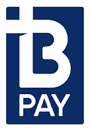 Payments can be made using BPAY through your bank or financial institution using the reference details that will be provided to you once the application has been received.Payments can be made using BPAY through your bank or financial institution using the reference details that will be provided to you once the application has been received.Payments can be made using BPAY through your bank or financial institution using the reference details that will be provided to you once the application has been received.Real Estate AgentPerson’s name has been in Part 1 of the Register at any time during the 5 year-period immediately preceding the licence applicationProperty ManagerPerson’s name has been in Part 2 of the Register at any time during the 5 year-period immediately preceding the licence applicationGeneral AuctioneerPerson’s name has been in Part 3 of the Register at any time during the 5 year-period immediately preceding the licence applicationARE YOU SEEKING TO CONDUCT BUSINESS AS A COMPANY?Yes Complete form at page 6Are you seeking to conduct business in your name?Yes  Complete form at page 8Copy of Business Name Registration (ASIC) – if applicableCopy of Company Directors (ASIC)Copy of Company Registration (ASIC)Copy of Franchise agreement or letter granting franchise (if applicable)Copy of Professional Indemnity Insurance Certificate of CurrencyLicence typeEducational qualification and ExperienceEducational qualification and ExperienceEducational qualification and ExperienceReal Estate AgentDiploma of Property (Agency Management) CPP51119 and during the 5-year period immediately preceding the licence application, been employed as a property manager or property representative for –(A) a period of at least 2 years full-time employment; or(B) periods of part-time employment that total 2 years.Diploma of Property (Agency Management) CPP51119 and during the 5-year period immediately preceding the licence application, been employed as a property manager or property representative for –(A) a period of at least 2 years full-time employment; or(B) periods of part-time employment that total 2 years.Diploma of Property (Agency Management) CPP51119 and during the 5-year period immediately preceding the licence application, been employed as a property manager or property representative for –(A) a period of at least 2 years full-time employment; or(B) periods of part-time employment that total 2 years.Property ManagerDiploma of Property (Agency Management) CPP51119 and satisfies the Board, by examination or inquiry, that the person has sufficient knowledge and experience of property management business to be able to carry on that business.Diploma of Property (Agency Management) CPP51119 and satisfies the Board, by examination or inquiry, that the person has sufficient knowledge and experience of property management business to be able to carry on that business.Diploma of Property (Agency Management) CPP51119 and satisfies the Board, by examination or inquiry, that the person has sufficient knowledge and experience of property management business to be able to carry on that business.Educational qualificationorExperienceGeneral AuctioneerDiploma of Property (Agency Management) CPP51119; and CPPREP4505 - Value Goods, chattels, plant and equipment; and
CPPREP4509 - Auction goods, chattels or equipment.
orsatisfies the Board, by examination or inquiry, that the person has sufficient knowledge and experience of general auctioneering business to be able to carry on that business.National Police Record Check – issued not more than three (3) months before the date of lodging the application for licenceInsolvency Check – this is to be issued not more than seven (7) days before the date of lodging the application for licenceProof of Identification – certified as being a true copy of the original document by a Justice of the Peace, Commissioner for Declarations, Barrister/Solicitor or Notary Public (eg Driver’s Licence, Passport, Australian Certificate of Citizenship)Details of Educational qualifications and experience as necessaryCopy of Business Name Registration (ASIC) – if applicableCopy of Franchise agreement or letter granting franchise - if applicableCopy of PI Insurance Certificate of CurrencyLicence typeLicence typeLicence typeLicence typeLicence typeLicence typeLicence type Real Estate Agent Real Estate Agent Property Manager Property Manager Property Manager General Auctioneer General AuctioneerApplicant detailsApplicant detailsApplicant detailsApplicant detailsApplicant detailsApplicant detailsApplicant detailsCompany Name:  Company Name:  Company Name:  Company Name:  Company Name:  Company Name:  Company Name:  ACN:  ACN:  ACN:  ACN:  ACN:  ACN:  ACN:  Business Name:Business Name:Business Name:Business Name:Business Name:Business Name:Business Name:Authorised place of businessAuthorised place of businessAuthorised place of businessAuthorised place of businessAuthorised place of businessAuthorised place of businessAuthorised place of businessAddress:Address:Address:Address:Address:Address:Address:Suburb:  Suburb:  Suburb:  Suburb:  State:  State:  Postcode:  Postal address:Postal address:Postal address:Postal address:State:  State:  Postcode:  Business phone:Business phone:Business phone:Business phone:Business phone:Business phone:Business phone:Fax number:  Fax number:  Fax number:  Fax number:  Fax number:  Fax number:  Fax number:  Contact email:  Contact email:  Contact email:  Contact email:  Contact email:  Contact email:  Contact email:  Company DirectorsCompany DirectorsCompany DirectorsCompany DirectorsCompany DirectorsCompany DirectorsCompany DirectorsThe name and address of each director must be included with this application.  At least one of the Company Directors must hold a licence (see application notes for further information)The name and address of each director must be included with this application.  At least one of the Company Directors must hold a licence (see application notes for further information)The name and address of each director must be included with this application.  At least one of the Company Directors must hold a licence (see application notes for further information)The name and address of each director must be included with this application.  At least one of the Company Directors must hold a licence (see application notes for further information)The name and address of each director must be included with this application.  At least one of the Company Directors must hold a licence (see application notes for further information)The name and address of each director must be included with this application.  At least one of the Company Directors must hold a licence (see application notes for further information)The name and address of each director must be included with this application.  At least one of the Company Directors must hold a licence (see application notes for further information)Surname:Surname:Surname:Given Name(s)Given Name(s)Given Name(s)Given Name(s)Surname:Surname:Surname:Given Name(s)Given Name(s)Given Name(s)Given Name(s)Surname:Surname:Surname:Given Name(s)Given Name(s)Given Name(s)Given Name(s)Surname:Surname:Surname:Given Name(s)Given Name(s)Given Name(s)Given Name(s)Property Agent in effective and nominated controlProperty Agent in effective and nominated controlProperty Agent in effective and nominated controlProperty Agent in effective and nominated controlProperty Agent in effective and nominated controlProperty Agent in effective and nominated controlProperty Agent in effective and nominated controlSurname:Surname:Surname:Given Names(s)Given Names(s)Given Names(s)Given Names(s)Address:  	Address:  	Address:  	Address:  	Address:  	Address:  	Address:  	Suburb:  Suburb:  Suburb:  Suburb:  State:  Postcode:  Postcode:  Telephone:  Telephone:  Telephone:  mobile:mobile:mobile:mobile:Email:  Email:  Email:  Email:  Email:  Email:  Email:  I acknowledge that I am the licensed property agent who is in effective and nominated control of this entity:I acknowledge that I am the licensed property agent who is in effective and nominated control of this entity:I acknowledge that I am the licensed property agent who is in effective and nominated control of this entity:I acknowledge that I am the licensed property agent who is in effective and nominated control of this entity:I acknowledge that I am the licensed property agent who is in effective and nominated control of this entity:I acknowledge that I am the licensed property agent who is in effective and nominated control of this entity:I acknowledge that I am the licensed property agent who is in effective and nominated control of this entity:Signature:Date:Date:Date:Date:Professional Indemnity InsuranceProfessional Indemnity InsuranceProfessional Indemnity InsuranceProfessional Indemnity InsuranceProfessional Indemnity InsuranceProfessional Indemnity InsuranceProfessional Indemnity InsurancePI Insurance Provider:PI Insurance Provider:PI Insurance Provider:PI Insurance Provider:PI Insurance Provider:PI Insurance Provider:PI Insurance Provider:Policy Number:Policy Number:Policy Number:Policy Number:Policy Number:Policy Number:Policy Number:Policy Details:  	Policy Details:  	Policy Details:  	Policy Details:  	Policy Details:  	Policy Details:  	Policy Details:  	Disclosure - answer the following questions about the Entity and the Company DirectorsDisclosure - answer the following questions about the Entity and the Company DirectorsDisclosure - answer the following questions about the Entity and the Company DirectorsDisclosure - answer the following questions about the Entity and the Company DirectorsDisclosure - answer the following questions about the Entity and the Company DirectorsHave any of the directors ever been convicted of, or found guilty of ANY offences anywhere? (excludes traffic offences)Have any of the directors ever been convicted of, or found guilty of ANY offences anywhere? (excludes traffic offences)Have any of the directors ever been convicted of, or found guilty of ANY offences anywhere? (excludes traffic offences)Have any of the directors ever been convicted of, or found guilty of ANY offences anywhere? (excludes traffic offences) Yes   NoAre any of the directors presently under a probation order, good behaviour bond, on parole, released on licence or subject to periodic detention?Are any of the directors presently under a probation order, good behaviour bond, on parole, released on licence or subject to periodic detention?Are any of the directors presently under a probation order, good behaviour bond, on parole, released on licence or subject to periodic detention?Are any of the directors presently under a probation order, good behaviour bond, on parole, released on licence or subject to periodic detention? Yes   NoHave any of the directors ever been disqualified from holding a licence/registration by any occupational licensing Board, Agency, other Departments or authorities anywhere?Have any of the directors ever been disqualified from holding a licence/registration by any occupational licensing Board, Agency, other Departments or authorities anywhere?Have any of the directors ever been disqualified from holding a licence/registration by any occupational licensing Board, Agency, other Departments or authorities anywhere?Have any of the directors ever been disqualified from holding a licence/registration by any occupational licensing Board, Agency, other Departments or authorities anywhere? Yes   NoHave any of the directors had any occupational licence/registration or application refused, cancelled or suspended?Have any of the directors had any occupational licence/registration or application refused, cancelled or suspended?Have any of the directors had any occupational licence/registration or application refused, cancelled or suspended?Have any of the directors had any occupational licence/registration or application refused, cancelled or suspended? Yes   NoHas the entity or any director ever been known by any other name?Has the entity or any director ever been known by any other name?Has the entity or any director ever been known by any other name?Has the entity or any director ever been known by any other name? Yes   NoAre any of the directors an undischarged bankrupt or have made a composition or arrangement with creditors that is currently in force?Are any of the directors an undischarged bankrupt or have made a composition or arrangement with creditors that is currently in force?Are any of the directors an undischarged bankrupt or have made a composition or arrangement with creditors that is currently in force?Are any of the directors an undischarged bankrupt or have made a composition or arrangement with creditors that is currently in force? Yes   NoIf the answer to any of the above items was “yes”, full details must be provided with the application.If the answer to any of the above items was “yes”, full details must be provided with the application.If the answer to any of the above items was “yes”, full details must be provided with the application.If the answer to any of the above items was “yes”, full details must be provided with the application.If the answer to any of the above items was “yes”, full details must be provided with the application.DeclarationDeclarationDeclarationDeclarationDeclarationI,(full name)I,(full name)of: (address)of: (address)of: (address)Do solemnly and sincerely declare that:Do solemnly and sincerely declare that:Do solemnly and sincerely declare that:Do solemnly and sincerely declare that:Do solemnly and sincerely declare that:All statements and information contained in and with this application are true and correct to the best of my knowledge;All statements and information contained in and with this application are true and correct to the best of my knowledge;All statements and information contained in and with this application are true and correct to the best of my knowledge;All statements and information contained in and with this application are true and correct to the best of my knowledge;All statements and information contained in and with this application are true and correct to the best of my knowledge;I have read and understood the information contained in this application; and I have read and understood the information contained in this application; and I have read and understood the information contained in this application; and I have read and understood the information contained in this application; and I have read and understood the information contained in this application; and I further state that:I further state that:I further state that:I further state that:I further state that:I know that it is an offence to make a declaration that is false in any material particular;I know that it is an offence to make a declaration that is false in any material particular;I know that it is an offence to make a declaration that is false in any material particular;I know that it is an offence to make a declaration that is false in any material particular;I know that it is an offence to make a declaration that is false in any material particular;I authorise the Property Agents Board to make any enquiries and to receive and disclose any information relevant to this application;I authorise the Property Agents Board to make any enquiries and to receive and disclose any information relevant to this application;I authorise the Property Agents Board to make any enquiries and to receive and disclose any information relevant to this application;I authorise the Property Agents Board to make any enquiries and to receive and disclose any information relevant to this application;I authorise the Property Agents Board to make any enquiries and to receive and disclose any information relevant to this application;I acknowledge that specific information will be placed on a public register in accordance with the Property Agents and Land Transactions Act 2016;I acknowledge that specific information will be placed on a public register in accordance with the Property Agents and Land Transactions Act 2016;I acknowledge that specific information will be placed on a public register in accordance with the Property Agents and Land Transactions Act 2016;I acknowledge that specific information will be placed on a public register in accordance with the Property Agents and Land Transactions Act 2016;I acknowledge that specific information will be placed on a public register in accordance with the Property Agents and Land Transactions Act 2016;I confirm I understand the duties and obligations imposed on me under the Property Agents and Land Transactions Act 2016, Property Agents and Land Transaction Regulations 2017 and Code of Conduct.I confirm I understand the duties and obligations imposed on me under the Property Agents and Land Transactions Act 2016, Property Agents and Land Transaction Regulations 2017 and Code of Conduct.I confirm I understand the duties and obligations imposed on me under the Property Agents and Land Transactions Act 2016, Property Agents and Land Transaction Regulations 2017 and Code of Conduct.I confirm I understand the duties and obligations imposed on me under the Property Agents and Land Transactions Act 2016, Property Agents and Land Transaction Regulations 2017 and Code of Conduct.I confirm I understand the duties and obligations imposed on me under the Property Agents and Land Transactions Act 2016, Property Agents and Land Transaction Regulations 2017 and Code of Conduct.I accept that failure to supply information required on this application form may delay the processing of the application.I accept that failure to supply information required on this application form may delay the processing of the application.I accept that failure to supply information required on this application form may delay the processing of the application.I accept that failure to supply information required on this application form may delay the processing of the application.I accept that failure to supply information required on this application form may delay the processing of the application.This declaration is made at: (location)Signature:Date:Date:Before me: Before me: Before me: Before me: Before me: Witness’ NameWitness’ NameWitness’ NameWitness’ NameSignature:Date:Date:Witness’ qualificationie profession/appointmentWitness’ qualificationie profession/appointmentWitness’ qualificationie profession/appointmentWitness’ qualificationie profession/appointmentWitness’ qualificationie profession/appointmentCopy of Business Name Registration (ASIC) – if applicableCopy of Company Directors (ASIC)Copy of Company Registration (ASIC)Copy of Franchise agreement or letter granting franchise (if applicable)Copy of PI Insurance Certificate of CurrencyLicence typeLicence typeLicence typeLicence typeLicence typeLicence typeLicence typeLicence typeLicence typeLicence typeLicence typeLicence typeLicence typeLicence type Real Estate Agent Real Estate Agent Real Estate Agent Real Estate Agent Real Estate Agent Property Manager Property Manager Property Manager Property Manager Property Manager Property Manager General Auctioneer General Auctioneer General AuctioneerApplicant detailsApplicant detailsApplicant detailsApplicant detailsApplicant detailsApplicant detailsApplicant detailsApplicant detailsApplicant detailsApplicant detailsApplicant detailsApplicant detailsApplicant detailsApplicant detailsTitle: Mr Mr Mrs Ms Ms Miss Miss Miss Miss Other (specify)Other (specify)Other (specify)Surname:  Surname:  Surname:  Surname:  Surname:  Surname:  Surname:  Surname:  Surname:  Surname:  Surname:  Surname:  Surname:  Surname:  Given names:  Given names:  Given names:  Given names:  Given names:  Given names:  Given names:  Given names:  Given names:  Given names:  Given names:  Given names:  Given names:  Given names:  Have you been known by another name? Have you been known by another name? Have you been known by another name? Have you been known by another name? Have you been known by another name? Have you been known by another name? Have you been known by another name? Yes No  No  No  No  No  No  Previous name:Previous name:Previous name:Previous name:Previous name:Previous name:Previous name:Previous name:Previous name:Previous name:Previous name:Previous name:Previous name:Previous name:Reason for change:Reason for change:Reason for change:Reason for change:Reason for change:Reason for change:Reason for change:Reason for change:Reason for change:Reason for change:Reason for change:Reason for change:Reason for change:Reason for change:Date and place of birthDate and place of birthDate and place of birthDate and place of birthDate and place of birthDate and place of birthDate and place of birthDate and place of birthDate and place of birthDate and place of birthDate and place of birthDate and place of birthDate and place of birthDate and place of birthDate of birth:  Date of birth:  Place of birth: TownPlace of birth: TownPlace of birth: TownPlace of birth: TownPlace of birth: TownPlace of birth: TownPlace of birth: TownPlace of birth: TownPlace of birth: TownStateStateStateCountryCountryDriver licence number:Driver licence number:Driver licence number:Driver licence number:Driver licence number:Driver licence number:Driver licence number:Driver licence number:Driver licence number:Place of issue:Place of issue:Place of issue:Place of issue:Place of issue:Passport number:Passport number:Passport number:Passport number:Passport number:Passport number:Passport number:Passport number:Passport number:Passport country:Passport country:Passport country:Passport country:Passport country:Other identification (specify)Other identification (specify)Other identification (specify)Other identification (specify)Other identification (specify)Other identification (specify)Other identification (specify)Other identification (specify)Other identification (specify)Other identification (specify)Other identification (specify)Other identification (specify)Other identification (specify)Other identification (specify)Are you an Australian citizen?Are you an Australian citizen?Are you an Australian citizen?Are you an Australian citizen?Are you an Australian citizen?Are you an Australian citizen?Are you an Australian citizen?Yes No  No  No  No  No  No  Applicant Contact detailsApplicant Contact detailsApplicant Contact detailsApplicant Contact detailsApplicant Contact detailsApplicant Contact detailsApplicant Contact detailsApplicant Contact detailsApplicant Contact detailsApplicant Contact detailsApplicant Contact detailsApplicant Contact detailsApplicant Contact detailsApplicant Contact detailsResidential address:Residential address:Residential address:Residential address:Residential address:Residential address:Residential address:Residential address:Residential address:Residential address:Residential address:Residential address:Residential address:Residential address:Suburb:  Suburb:  Suburb:  Suburb:  Suburb:  Suburb:  Suburb:  Suburb:  Suburb:  State:  State:  State:  Postcode:  Postcode:  Postal address:Postal address:Postal address:Postal address:Postal address:Postal address:Postal address:Postal address:Postal address:State:  State:  State:  Postcode:  Postcode:  Mobile personal:  Mobile personal:  Mobile personal:  Mobile personal:  Mobile personal:  Mobile personal:  Mobile personal:  Mobile personal:  Mobile personal:  Mobile work:  Mobile work:  Mobile work:  Mobile work:  Mobile work:  Email personal:  Email personal:  Email personal:  Email personal:  Email personal:  Email personal:  Email personal:  Email personal:  Email personal:  Email personal:  Email personal:  Email personal:  Email personal:  Email personal:  Email work:Email work:Email work:Email work:Email work:Email work:Email work:Email work:Email work:Email work:Email work:Email work:Email work:Email work:Business detailsBusiness detailsBusiness detailsBusiness detailsBusiness detailsBusiness detailsBusiness detailsBusiness detailsBusiness detailsBusiness detailsBusiness detailsBusiness detailsBusiness detailsBusiness detailsABN:ABN:ABN:ABN:ABN:ABN:ABN:ABN:ABN:ABN:ABN:ABN:ABN:ABN:Business Name (if applicable)Business Name (if applicable)Business Name (if applicable)Business Name (if applicable)Business Name (if applicable)Business Name (if applicable)Business Name (if applicable)Business Name (if applicable)Business Name (if applicable)Business Name (if applicable)Business Name (if applicable)Business Name (if applicable)Business Name (if applicable)Business Name (if applicable)Authorised place of business:Authorised place of business:Authorised place of business:Authorised place of business:Authorised place of business:Authorised place of business:Authorised place of business:Authorised place of business:Authorised place of business:Authorised place of business:Authorised place of business:Authorised place of business:Authorised place of business:Authorised place of business:Suburb:  Suburb:  Suburb:  Suburb:  Suburb:  Suburb:  Suburb:  Suburb:  Suburb:  State:  State:  State:  Postcode:  Postcode:  Postal address:Postal address:Postal address:Postal address:Postal address:Postal address:Postal address:Postal address:Postal address:State:  State:  State:  Postcode:  Postcode:  Professional Indemnity InsuranceProfessional Indemnity InsuranceProfessional Indemnity InsuranceProfessional Indemnity InsuranceProfessional Indemnity InsuranceProfessional Indemnity InsuranceProfessional Indemnity InsuranceProfessional Indemnity InsuranceProfessional Indemnity InsuranceProfessional Indemnity InsuranceProfessional Indemnity InsuranceProfessional Indemnity InsuranceProfessional Indemnity InsuranceProfessional Indemnity InsurancePI Insurance Provider:PI Insurance Provider:PI Insurance Provider:PI Insurance Provider:PI Insurance Provider:PI Insurance Provider:PI Insurance Provider:PI Insurance Provider:PI Insurance Provider:PI Insurance Provider:PI Insurance Provider:PI Insurance Provider:PI Insurance Provider:PI Insurance Provider:Policy Number:Policy Number:Policy Number:Policy Number:Policy Number:Policy Number:Policy Number:Policy Number:Policy Number:Policy Number:Policy Number:Policy Number:Policy Number:Policy Number:Policy Details:  	Policy Details:  	Policy Details:  	Policy Details:  	Policy Details:  	Policy Details:  	Policy Details:  	Policy Details:  	Policy Details:  	Policy Details:  	Policy Details:  	Policy Details:  	Policy Details:  	Policy Details:  	Qualifications and previous licencesQualifications and previous licencesQualifications and previous licencesQualifications and previous licencesQualifications and previous licencesQualifications and previous licencesQualifications and previous licencesHave you completed the relevant educational qualification or previously held the licence in Tasmania?Have you completed the relevant educational qualification or previously held the licence in Tasmania?Have you completed the relevant educational qualification or previously held the licence in Tasmania?Have you completed the relevant educational qualification or previously held the licence in Tasmania?Have you completed the relevant educational qualification or previously held the licence in Tasmania?Have you completed the relevant educational qualification or previously held the licence in Tasmania?Have you completed the relevant educational qualification or previously held the licence in Tasmania? yes, completed educational qualification yes, completed educational qualification yes, completed educational qualification Attach copy of evidence of relevant educational qualification Attach copy of evidence of relevant educational qualification Attach copy of evidence of relevant educational qualification Attach copy of evidence of relevant educational qualification yes, previously held licence in Tasmania yes, previously held licence in TasmaniaLicence number (if known) Licence number (if known) period from:          /         /           to:       /       /period from:          /         /           to:       /       /period from:          /         /           to:       /       /Disclosure (if you answer yes to any of these questions, you will need to provide full details in writing)Disclosure (if you answer yes to any of these questions, you will need to provide full details in writing)Disclosure (if you answer yes to any of these questions, you will need to provide full details in writing)Disclosure (if you answer yes to any of these questions, you will need to provide full details in writing)Disclosure (if you answer yes to any of these questions, you will need to provide full details in writing)Disclosure (if you answer yes to any of these questions, you will need to provide full details in writing)Disclosure (if you answer yes to any of these questions, you will need to provide full details in writing)Have you ever been convicted of, or found guilty of ANY offences anywhere? (excludes all traffic offences)Have you ever been convicted of, or found guilty of ANY offences anywhere? (excludes all traffic offences)Have you ever been convicted of, or found guilty of ANY offences anywhere? (excludes all traffic offences)Have you ever been convicted of, or found guilty of ANY offences anywhere? (excludes all traffic offences)Have you ever been convicted of, or found guilty of ANY offences anywhere? (excludes all traffic offences)Have you ever been convicted of, or found guilty of ANY offences anywhere? (excludes all traffic offences) Yes   NoAre you presently under a probation order, good behaviour bond, on parole, released on licence or subject to periodic detention or community service order?Are you presently under a probation order, good behaviour bond, on parole, released on licence or subject to periodic detention or community service order?Are you presently under a probation order, good behaviour bond, on parole, released on licence or subject to periodic detention or community service order?Are you presently under a probation order, good behaviour bond, on parole, released on licence or subject to periodic detention or community service order?Are you presently under a probation order, good behaviour bond, on parole, released on licence or subject to periodic detention or community service order?Are you presently under a probation order, good behaviour bond, on parole, released on licence or subject to periodic detention or community service order? Yes   NoHave you ever been disqualified from holding a licence/registration by any occupational licensing Board, Agency, other Department or authority anywhere?Have you ever been disqualified from holding a licence/registration by any occupational licensing Board, Agency, other Department or authority anywhere?Have you ever been disqualified from holding a licence/registration by any occupational licensing Board, Agency, other Department or authority anywhere?Have you ever been disqualified from holding a licence/registration by any occupational licensing Board, Agency, other Department or authority anywhere?Have you ever been disqualified from holding a licence/registration by any occupational licensing Board, Agency, other Department or authority anywhere?Have you ever been disqualified from holding a licence/registration by any occupational licensing Board, Agency, other Department or authority anywhere? Yes   NoHave you had any occupational licence/registration or application refused, cancelled or suspended?Have you had any occupational licence/registration or application refused, cancelled or suspended?Have you had any occupational licence/registration or application refused, cancelled or suspended?Have you had any occupational licence/registration or application refused, cancelled or suspended?Have you had any occupational licence/registration or application refused, cancelled or suspended?Have you had any occupational licence/registration or application refused, cancelled or suspended? Yes   NoAre you an undischarged bankrupt or have you made a composition or arrangement with creditors that is still in force?Are you an undischarged bankrupt or have you made a composition or arrangement with creditors that is still in force?Are you an undischarged bankrupt or have you made a composition or arrangement with creditors that is still in force?Are you an undischarged bankrupt or have you made a composition or arrangement with creditors that is still in force?Are you an undischarged bankrupt or have you made a composition or arrangement with creditors that is still in force?Are you an undischarged bankrupt or have you made a composition or arrangement with creditors that is still in force? Yes   NoDeclarationDeclarationDeclarationDeclarationDeclarationDeclarationDeclarationI,(full name)I,(full name)I,(full name)of: (address)of: (address)of: (address)of: (address)Do solemnly and sincerely declare that:Do solemnly and sincerely declare that:Do solemnly and sincerely declare that:Do solemnly and sincerely declare that:Do solemnly and sincerely declare that:Do solemnly and sincerely declare that:Do solemnly and sincerely declare that:All statements and information contained in and with this application are true and correct to the best of my knowledge;All statements and information contained in and with this application are true and correct to the best of my knowledge;All statements and information contained in and with this application are true and correct to the best of my knowledge;All statements and information contained in and with this application are true and correct to the best of my knowledge;All statements and information contained in and with this application are true and correct to the best of my knowledge;All statements and information contained in and with this application are true and correct to the best of my knowledge;All statements and information contained in and with this application are true and correct to the best of my knowledge;I have read and understood the information contained in this application; and I have read and understood the information contained in this application; and I have read and understood the information contained in this application; and I have read and understood the information contained in this application; and I have read and understood the information contained in this application; and I have read and understood the information contained in this application; and I have read and understood the information contained in this application; and I further state that:I further state that:I further state that:I further state that:I further state that:I further state that:I further state that:I know that it is an offence to make a declaration that is false in any material particular;I know that it is an offence to make a declaration that is false in any material particular;I know that it is an offence to make a declaration that is false in any material particular;I know that it is an offence to make a declaration that is false in any material particular;I know that it is an offence to make a declaration that is false in any material particular;I know that it is an offence to make a declaration that is false in any material particular;I know that it is an offence to make a declaration that is false in any material particular;I authorise the Property Agents Board to make any enquiries and to receive and disclose any information relevant to this application;I authorise the Property Agents Board to make any enquiries and to receive and disclose any information relevant to this application;I authorise the Property Agents Board to make any enquiries and to receive and disclose any information relevant to this application;I authorise the Property Agents Board to make any enquiries and to receive and disclose any information relevant to this application;I authorise the Property Agents Board to make any enquiries and to receive and disclose any information relevant to this application;I authorise the Property Agents Board to make any enquiries and to receive and disclose any information relevant to this application;I authorise the Property Agents Board to make any enquiries and to receive and disclose any information relevant to this application;I acknowledge that specific information will be placed on a public register in accordance with the Property Agents and Land Transactions Act 2016;I acknowledge that specific information will be placed on a public register in accordance with the Property Agents and Land Transactions Act 2016;I acknowledge that specific information will be placed on a public register in accordance with the Property Agents and Land Transactions Act 2016;I acknowledge that specific information will be placed on a public register in accordance with the Property Agents and Land Transactions Act 2016;I acknowledge that specific information will be placed on a public register in accordance with the Property Agents and Land Transactions Act 2016;I acknowledge that specific information will be placed on a public register in accordance with the Property Agents and Land Transactions Act 2016;I acknowledge that specific information will be placed on a public register in accordance with the Property Agents and Land Transactions Act 2016;I confirm I understand the duties and obligations imposed on me under the Property Agents and Land Transactions Act 2016, Property Agents and Land Transaction Regulations 2017 and Code of Conduct.I confirm I understand the duties and obligations imposed on me under the Property Agents and Land Transactions Act 2016, Property Agents and Land Transaction Regulations 2017 and Code of Conduct.I confirm I understand the duties and obligations imposed on me under the Property Agents and Land Transactions Act 2016, Property Agents and Land Transaction Regulations 2017 and Code of Conduct.I confirm I understand the duties and obligations imposed on me under the Property Agents and Land Transactions Act 2016, Property Agents and Land Transaction Regulations 2017 and Code of Conduct.I confirm I understand the duties and obligations imposed on me under the Property Agents and Land Transactions Act 2016, Property Agents and Land Transaction Regulations 2017 and Code of Conduct.I confirm I understand the duties and obligations imposed on me under the Property Agents and Land Transactions Act 2016, Property Agents and Land Transaction Regulations 2017 and Code of Conduct.I confirm I understand the duties and obligations imposed on me under the Property Agents and Land Transactions Act 2016, Property Agents and Land Transaction Regulations 2017 and Code of Conduct.I accept that failure to supply information required on this application form may delay the processing of the application.I accept that failure to supply information required on this application form may delay the processing of the application.I accept that failure to supply information required on this application form may delay the processing of the application.I accept that failure to supply information required on this application form may delay the processing of the application.I accept that failure to supply information required on this application form may delay the processing of the application.I accept that failure to supply information required on this application form may delay the processing of the application.I accept that failure to supply information required on this application form may delay the processing of the application.This declaration is made at: (location)Signature:Date:Date:Before me: Before me: Before me: Before me: Before me: Before me: Before me: Witness’ NameWitness’ NameWitness’ NameWitness’ NameWitness’ NameWitness’ NameSignature:Date:Date:Witness’ qualificationie profession/appointmentWitness’ qualificationie profession/appointmentWitness’ qualificationie profession/appointmentWitness’ qualificationie profession/appointmentWitness’ qualificationie profession/appointmentWitness’ qualificationie profession/appointmentWitness’ qualificationie profession/appointmentNational Police Record Check – issued not more than three (3) months before the date of lodging the application for licenceInsolvency Check – this is to be issued not more than seven (7) days before the date of lodging the application for licenceProof of Identification and residential address Details of Educational qualifications and experience as necessaryCopy of Business Name Registration (ASIC) – if applicableCopy of Franchise agreement or letter granting franchise - if applicableCopy of PI Insurance Certificate of Currency